В целях формирования культуры безопасного и ответственного поведения в сфере пожарной безопасности в соответствии с муниципальной программой «Развитие образования в городе Ярославле» на 2015–2020 годыПРИКАЗЫВАЮ:Провести с 21 декабря 2020 года  по 22 января 2021 года городской смотр-конкурс детского творчества на тему безопасности «Помни каждый гражданин: спасенья номер 01».Утвердить положение о проведении городского смотра-конкурса детского творчества на противопожарную тему «Помни каждый гражданин: спасенья номер 01» (приложение).Поручить организацию и проведение городского смотра-конкурса детского творчества на противопожарную тему «Помни каждый гражданин: спасенья номер 01» муниципальному общеобразовательному учреждению «Средней школе № 72»Директору муниципального общеобразовательного  учреждения «Средняя школа № 72» (Курбанова С.В.):4.1. Подготовить, утвердить и представить в департамент на согласование директору департамента смету расходов городского смотра-конкурса детского творчества на противопожарную тему «Помни каждый гражданин: спасенья номер 01».4.2. Произвести оплату расходов в соответствии со сметой  за счёт средств, предусмотренных муниципальной программой «Развитие образования в городе Ярославле» на 2015 -2020 годы».Контроль за исполнением приказа возложить на начальника отдела дополнительного образования и воспитательной работы Абрамову Е.Г.Директор департамента                                                                                             Е.А. ИвановаПриложение УТВЕРЖДЕНОприказом департамента образования мэриигорода Ярославля от 15.12.2020 № 01-05/1013Положение о проведении городского смотра-конкурсадетского творчества на тему безопасности«Помни каждый гражданин: спасенья номер 01»1. Общие положения1.1. Настоящее положение о проведении городского смотра-конкурса детского творчества на противопожарную тему «Помни каждый гражданин: спасения номер 01» (далее Смотр-конкурс) определяет цели, задачи, сроки, порядок и условия проведения, а также категорию участников Смотра-конкурса.	1.2. Учредитель Смотра-конкурса – департамент образования мэрии города Ярославля. Организует и проводит Смотр-конкурс -  муниципальное общеобразовательное учреждение «Средняя школа № 72».2.   Цели и задачи Смотра-конкурса:Смотр-конкурс проводится с целью формирования культуры безопасного и ответственного поведения в сфере пожарной безопасности.Задачи Смотра-конкурса:изучение обучающимися правил пожарной безопасности, привлечение их к предупреждению и тушению пожаров, обучение действиям в условиях пожара и других экстремальных ситуациях, в том числе в случае распространения запаха газа;оказание помощи в изучении курса основ безопасности жизнедеятельности;активизация и поддержка творческой инициативы обучающихся, вовлечение их в творческую деятельность в области пожарной безопасности;профессиональная ориентация обучающихся, подготовка к вступлению в члены дружин юных пожарных и члены Ярославского областного отделения Общероссийской общественной организации «Всероссийское добровольное пожарное общество» (далее – ЯООООО ВДПО);предупреждение пожаров от детской шалости и усиление противопожарной пропаганды через детский рисунок;привитие навыков осторожного обращения с огнём и пожароопасными предметами;привитие навыков использования средств пожаротушения.3. Время и место проведения Смотра-конкурса			Смотр-конкурс  проводится  с 21 декабря 2020 года  по 22 января 2021 года в дистанционном формате. Заявки в формате WORD и работы в электронном виде принимаются с 21.12.20 по 15.01.20 по электронному адресу yarsch072@yandex.ru с пометкой «конкурс 01».Рассылка электронных свидетельств  участникам будет осуществляться с 25.01 2021 по 29.01.2021. Дата выдачи грамот и призов победителям и призерам будет производиться в средней школе № 72 по адресу: улица Елены Колесовой, дом 26, о дате и времени будет сообщено дополнительно по указанному в заявке телефону. 4. Участники Смотра-конкурса4.1 К участию в Смотре-конкурсе приглашаются обучающиеся муниципальных образовательных учреждений всех типов города Ярославля (далее – образовательные учреждения).4.2 Участие в Смотре-конкурсе индивидуальное и коллективное. Коллективы более 3 человек награждаются единым дипломом.4.3 Возрастные категории:от 6 до 8 лет;от 9 до 11 лет;от 12 до 14 лет;от 15 до 18 лет.4.4   Количество работ от образовательного учреждения – не более 5.4.5 Один участник имеет право представить не более одной работы в каждой номинации.5. Тематика работ и номинации Смотра-конкурсаТематика:-  действия людей в условиях пожара или в ситуации распространения запаха газа;работа, учеба и быт профессиональных работников спасательных служб;современная противопожарная и спасательная техника и перспективы её развития;нарушения правил пожарной безопасности, приводящие к возникновению пожаров;нарушения правил пользования газовыми приборами, приводящими к взрыву газа;пожары в быту, на производстве, на транспорте, на сельскохозяйственных объектах, лесные пожары;реклама и юмор в пожарном и спасательном деле. Номинации Смотра-конкурса:         - техническое творчество: модели, макеты пожарной техники, пожарно-техническое вооружение, механические и подвижные настольные игры и конструкторы (оценивание по фотографии);видео-творчество: реклама на противопожарную тематику о безопасном поведении: движущееся изображение со звуком, созданное посредством видео-, фотокамер, а также мобильных телефонов, имеющее в видеоряде голосовое сообщение или текст;             -   агитбригада  на противопожарную тематику (оценивание по видеозаписи);5.3 Представленные на Смотр-конкурс работы должны соответствовать требованиям:а) в номинации «Техническое творчество» - качественная фотография, на работе присутствует этикетка, на которой указаны сведения: -  фамилия и имя автора (или авторов для коллективной работы) (полностью);название работы, номинация и техника исполнения;образовательное учреждение,возраст участника;название объединения, фамилия, имя, отчество (полностью) руководителя;б) в номинации «Видео-реклама»: продолжительность ролика - не более 1 минуты,  файлы в формате .avi, .mpeg4 присылать на почту вместе с заявкой;в) в номинации «Аагитбригада»: продолжительность действия не более 3 минут, файлы в формате .avi, .mpeg4 присылать на почту вместе с заявкой.6. Подведение итогов и награждение участниковРаботы оцениваются компетентным жюри, состав которого определяется организатором.Конкурсные работы оцениваются по следующим критериям:соответствие теме и творческий подход к выполнению работы;соответствие уровня выполнения конкурсной работы возрасту участника;новаторство и оригинальность работы;художественный замысел;выразительность и артистизм.Конкурсные работы оцениваются по пятибалльной системе.Решение жюри является окончательным и не подлежит пересмотру.Для подведения итогов Смотра-конкурса суммируются оценки всех членов жюри и каждому участнику выставляется общий балл.Победитель определяется по суммарному баллу. Первое место занимают участники, набравшие максимально возможное количество баллов, второе и третье место – участники, с результатом близким к максимальному количеству  баллов. Результаты оформляются итоговым протоколом.Победители (1-е место) и призёры (2-е и 3-е место) Смотра-конкурса в каждой номинации и в каждой возрастной категории награждаются дипломами учредителя, остальные участники получают свидетельства.Итоги Смотра – конкурса подводятся организатором, оформляются протоколом и утверждаются приказом департамента образования мэрии города Ярославля.7. Финансирование Смотра-конкурсаФинансирование организационных расходов по подготовке и проведению Смотра-конкурса осуществляется за счёт средств, выделенных на проведение мероприятий в области образования на 2020 год в соответствии  с  муниципальной программой «Развитие образования в городе Ярославле» на 2015 -2020 годы».  8. Контактная информация:(4852) 55-02-83 – Казакова Диана Владимировна (замдиректора по УВР), Новова Диана Витальевна  (педагог-организатор).Заявкана участие в городском смотре – конкурсе детскоготворчества на противопожарную тему««Помни, чтоб не волноваться, спасенья номер 112 »Муниципальное образование____________________________________________________Адрес: _______________________________________________________________Ответственный исполнитель заявки: фамилия, имя, отчество (полностью), должность, контактный телефон, электронный адрес.Руководитель образовательного учреждения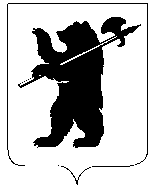 ДЕПАРТАМЕНТ ОБРАЗОВАНИЯМЭРИИ ГОРОДА ЯРОСЛАВЛЯПРИКАЗДЕПАРТАМЕНТ ОБРАЗОВАНИЯМЭРИИ ГОРОДА ЯРОСЛАВЛЯПРИКАЗДЕПАРТАМЕНТ ОБРАЗОВАНИЯМЭРИИ ГОРОДА ЯРОСЛАВЛЯПРИКАЗ15.12.202015.12.2020№ 01-05/1013О проведении городского смотра-конкурса детского творчества на противопожарную тему «Помни каждый гражданин: спасенья номер 01»№Фамилия, имя, отчествоучастника (полностью)Число, месяц год рождения участника, возрастОбразовательное учреждение, где обучается участник,классНазвание работыПредставляемоеучреждение,объединениеФамилия, имя, отчество (полностью), число, месяц, год рождения руководителя